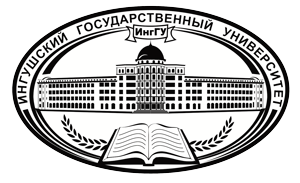 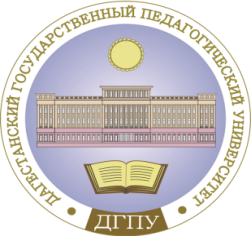 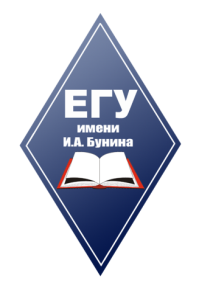 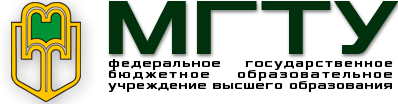 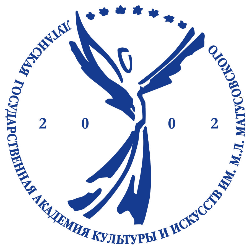 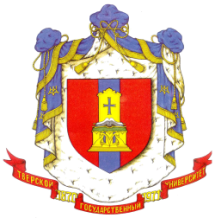 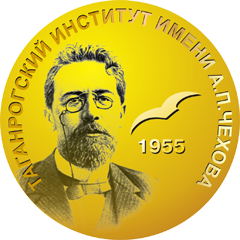 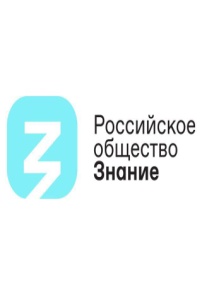 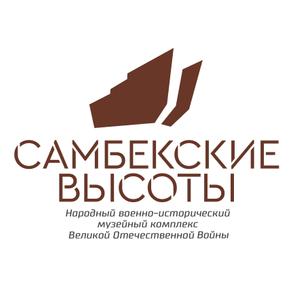 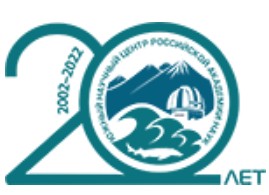 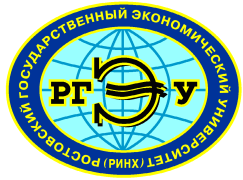 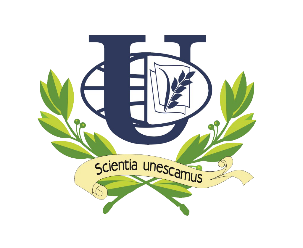 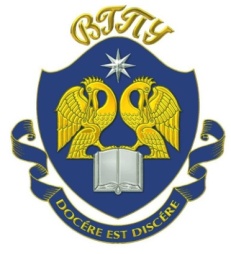 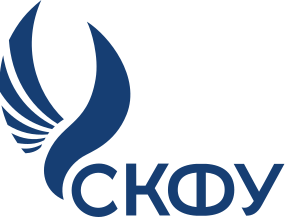 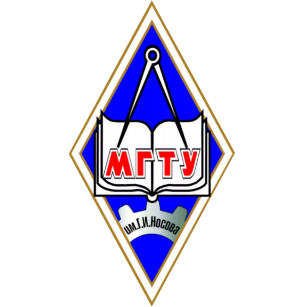 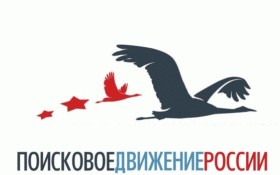 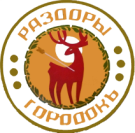 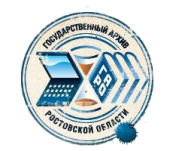 III ВСЕРОССИЙСКАЯ МОЛОДЕЖНАЯ НАУЧНАЯ КОНФЕРЕНЦИЯ «ВЕЛИКАЯ ОТЕЧЕСТВЕННАЯ ВОЙНА В ИСТОРИЧЕСКИХ СУДЬБАХ НАРОДОВ И РЕГИОНОВ РОССИИ»1-2 декабря 2022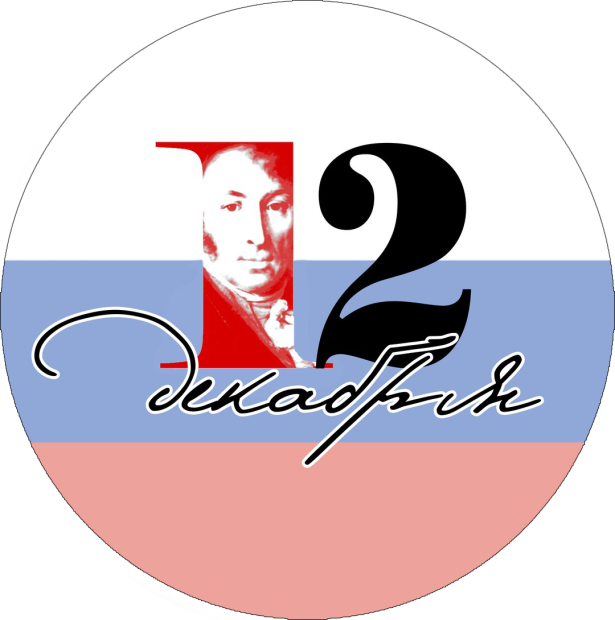 Таганрог, 2022 г.ПРОГРАММНЫЙ КОМИТЕТ Макаренко Елена Николаевна – ректор Ростовского государственного экономического университета (РИНХ), д-р экон. наук, профессор – председательКринко Евгений Федорович – заместитель директора Южного научного центра Российской академии наук по научной работе, д-р ист. наук – сопредседательЛиповенко Елизавета Васильевна – директор Таганрогского государственного литературного и историко-архитектурного музея-заповедника – сопредседательЯстребов Олег Александрович – ректор Российского университета дружбы народов, д-р юрид. наук, профессор – сопредседательФилиппов Валерий Леонидович – ректор Луганской государственной академии культуры и искусств имени М. Матусовского, заслуженный деятель искусств Луганской Народной Республики, канд. пед. наук, профессор – сопредседательГерасимова Евгения Николаевна – ректор Елецкого государственного университета имени И. А. Бунина, д-р пед. наук, профессор – сопредседательАлбакова Фатима Юсуповна – ректор Ингушского государственного университета, д-р филос. наук, профессор – сопредседательАсваров Нариман Асварович – ректор Дагестанского государственного педагогического университета, канд. социол. наук – сопредседательКоротков Александр Михайлович – ректор Волгоградского государственного социально-педагогического университета, д-р пед. наук, профессор – сопредседательКуижева Саида Казбековна – ректор Майкопского государственного технологического университета, д-р экон. наук, доцент – сопредседательАльбеков Адам Умарович – президент Ростовского государственного экономического университета (РИНХ), д-р экон. наук, профессор, заслуженный деятель науки РФ, член Совета при Президенте РФ по межнациональным отношениямВовченко Наталья Геннадьевна – проректор по научной работе и инновациям Ростовского государственного экономического университета (РИНХ), д-р экон. наук, профессорНаухацкий Виталий Васильевич – зав. кафедрой исторических наук и политологии Ростовского государственного экономического университета «РИНХ», д.и.н., профессорТрапш Николай Алексеевич – директор Государственного архива Ростовской области, доцент Таганрогского института имени А. П. Чехова (филиала) РГЭУ (РИНХ), канд. ист. наук, доцент Мерзляков Михаил Петрович – директор Раздорского этнографического музея-заповедникаЩербанов Владимир Кириллович – руководитель Ростовского регионального отделения Общероссийского общественного движения «Поисковое движение России», председатель Областной поисковой общественной организации «Ростовский областной клуб «Память – Поиск»Метелкина Жанна Сергеевна – председатель Ростовского регионального отделения Общероссийской общественно-государственной просветительской организации «Российское общество «Знание», канд. ист. наук.ОРГАНИЗАЦИОННЫЙ КОМИТЕТГолобородько Андрей Юрьевич – директор Таганрогского института имени А. П. Чехова (филиала) РГЭУ (РИНХ), депутат Городской Думы г. Таганрога VII созыва, д-р полит. наук, доцент – председательМеняйленко Юлия Владимировна – заместитель директора – руководитель Музейного комплекса «Самбекские высоты», канд. пед. наукВолвенко Алексей Александрович – заместитель директора Таганрогского института имени А.П. Чехова (филиала) РГЭУ (РИНХ) по научной работе и проектной деятельности, канд. ист. наук, доцентКотлярова Ольга Александровна – заместитель директора по учебной работе Института культуры, истории и права Елецкого государственного университета имени И. А. Бунина, канд. ист. наук, доцентБолотова Елена Юрьевна – декан факультета исторического и правового образования Волгоградского государственного социально-педагогического университета, д-р ист. наук, профессорДоргушаова Асият Каплановна – декан факультета информационных систем в экономике и юриспруденции Майкопского государственного технологического университета, д-р. экон. наук, доцентАгеева Валентина Анатольевна – декан факультета истории и филологии Таганрогского института имени А.П. Чехова (филиала) РГЭУ (РИНХ), канд. ист. наук, доцентОрешкина Татьяна Николаевна – заместитель декана факультета исторического и правового образования Волгоградского государственного социально-педагогического университета по социально-бытовой и воспитательной работе, доцент кафедры отечественной истории и историко-краеведческого образования, канд. ист. наукМосейкина Марина Николаевна – заведующая кафедрой истории России Российского университета дружбы народов, д-р ист. наук, профессорБелова Анна Валерьевна – заведующий кафедрой всеобщей истории Тверского государственного университета, вед. науч. сотр. Центра гендерных исследований Института этнологии и антропологии имени Н.Н. Миклухо-Маклая Российской академии наук, д-р ист. наукПотемкина Марина Николаевна – заведующая кафедрой всеобщей истории Магнитогорского государственного технического университета им. Г. И. Носова, д-р. ист. наук, профессорСултанбеков Рабадан Магомедович – заведующий кафедры истории Дагестанского государственного педагогического университета, канд. ист. наук, доцентМатиев Тимур Хусенович – заведующий кафедрой истории Ингушского государственного университета, канд. ист. наукШафранова Ольга Ивановна – и.о. заведующего базовой кафедрой региональной истории и музееведения Гуманитарного института Северо-Кавказского федерального университета, канд. ист. наук, доцент,Мусхаджиев Саид-Хасан Хамзатович – руководитель Центра народной дипломатии и межкультурных коммуникаций Майкопского государственного технологического университета, канд. ист. наук, доцентФогель Елена Александровна – заведующая сектором работы с посетителями Народного военно-исторического музейного комплекса Великой Отечественной войны «Самбекские высоты»Долгиева Марем Белановна – профессор кафедры истории Ингушского государственного университета, канд. ист. наукГасанов Магомед Раджабович – профессор кафедры истории Дагестанского государственного педагогического университета, д-р ист. наукКоролёва Галина Ивановна – доцент кафедры социально-гуманитарных дисциплин Луганской государственной академии культуры и искусств имени М. Матусовского, канд. ист. наукЩукин Денис Васильевич – доцент Елецкого государственного университета им. И.А. Бунина, канд. ист. наукСЕКРЕТАРИАТ КОНФЕРЕНЦИИДзуматова Зарета Рашидовна – ст. преподаватель кафедры истории Ингушского государственного университетаБарсегян Альберт Мельсикович – специалист по работе с молодежью отдела воспитательной и профориентационной работы, организационного сопровождения деятельности и развития карьеры  Таганрогского института имени А.П. Чехова (филиала) РГЭУ (РИНХ), ассистент кафедры истории Таганрогского института имени А.П. Чехова (филиала) РГЭУ (РИНХ)Капканов Ефим Николаевич – заместитель декана по ВР факультета истории и филологии Таганрогского института имени А.П. Чехова (филиала) РГЭУ (РИНХ), ассистент кафедры истории Таганрогского института имени А.П. Чехова (филиала) РГЭУ (РИНХ)Митрофанова Антонина Игоревна – ст. преподаватель кафедры истории Таганрогского института имени А.П. Чехова (филиала) РГЭУ (РИНХ)Смирнов Виктор Алексеевич – ассистент кафедры истории Таганрогского института имени А.П. Чехова (филиала) РГЭУ (РИНХ)РЕГЛАМЕНТ ВЫСТУПЛЕНИЙ:Доклады – до 10 минутВыступление в дискуссии – до 5 минутСОСТАВ ЗАПЛАНИРОВАННЫХ УЧАСТНИКОВ:аспирантымагистрантыстуденты ПЕРВОЕ ЗАСЕДАНИЕ1 декабря 2022 г.Народный военно-исторический музейный комплекс Великой Отечественной войны «Самбекские высоты»(конференц-зал)13.45. -16.З0Подключиться к конференции в браузере по ссылке https://jazz.sber.ru/eqocjz?psw=OEEJXUUGXBtbUQ5LGhJLCFRbEwКод конференции: eqocjz@jazz.sber.ruПароль: 2k87b9m2Модератор: Кринко Евгений Федорович – заместитель директора Южного научного центра Российской академии наук по научной работе, профессор Таганрогского института имени А. П. Чехова (филиала) РГЭУ (РИНХ), д-р ист. наукПанель 1. Советское государство и народы СССР в Великой Отечественной войнеТЫЛОВАЯ ПОДДЕРЖКА СТАЛИНГРАДА И ЕГО ЗАЩИТНИКОВ РЕСПУБЛИКАМИ СРЕДНЕЙ АЗИИЛапухин Роман Алексеевич,студент 4 курса,Российский университет дружбы народов, г. Москва.Научный руководитель: д-р ист. наук, профессор М. Н. МосейкинаНАЦИОНАЛЬНЫЕ ФОРМИРОВАНИЯ В МАЛГОБЕКСКОЙ ОБОРОНИТЕЛЬНОЙ ОПЕРАЦИИМержоев Берс Исаевич,студент 4 курса,Ингушский государственный университет, г. Магас.Научный руководитель: канд. ист. наук, профессор М.Б. ДолгиеваБЕССМЕРТНЫЕ ПОДВИГИ УРОЖЕНЦЕВ ДОНСКОЙ ЗЕМЛИ В ГОДЫ ВЕЛИКОЙ ОТЕЧЕСТВЕННОЙ ВОЙНЫ: ГЕРОИ СОВЕТСКОГО СОЮЗА Е.Ф. НИХАЕВ И И.И. КУЦЕНКООлейникова Юлия Сергеевнамагистрантка 2 года обученияТаганрогский институт имени А. П. Чехова (филиал) РГЭУ (РИНХ), г. Таганрог,сотрудник Народного военно-исторического музейного комплекса Великой Отечественной войны «Самбекские высоты»Научный руководитель: д-р ист. наук Е.Ф. КринкоСОВЕТСКАЯ ПРОПАГАНДА В ГОДЫ ВЕЛИКОЙ ОТЕЧЕСТВЕННОЙ ВОЙНЫ 1941-1945 ГГ.: ИНСТИТУТЫ, НАПРАВЛЕНИЯ И СПЕЦИФИКА ПРИЁМОВ Гамова Анастасия Викторовна,Вольных Дмитрий Александрович,студенты 3 курса,ЕГУ им. И. А. Бунина, г. Елец.Научный руководитель: канд. ист. наук, доцент Д.В. ЩукинОРГАНЫ НКВД НА СЕВЕРНОМ КАВКАЗЕ В ГОДЫ ОККУПАЦИИ 1942-1943 ГГ.Коровин Никита Александрович,студент 1 курса,Северо-Кавказский федеральный университет, г. Ставрополь.Научный руководитель: канд. ист. наук, доцент О.Н. ШафрановаПанель 2. Повседневность военного времениТЯГОТЫ ВОЕННОГО ВРЕМЕНИ И ОТГОЛОСКИ ФОРСИРОВАННОЙ ИНДУСТРИАЛИЗАЦИИ: ФУНКЦИОНИРОВАНИЕ ТРАМВАЙНОЙ ИНФРАСТРУКТУРЫ ГОРОДОВ ЧЕЛЯБИНСКОЙ ОБЛАСТИ В 1941–1945 ГГ.Кожушко Юлия Николаевна,студентка 1 курса,Магнитогорский государственный технический университетим. Г.И. Носова, г. Магнитогорск.Научный руководитель: д-р ист. наук, профессор М.Н. ПотёмкинаВОЛОВСКИЙ РАЙОН В ГОДЫ ВЕЛИКОЙ ОТЕЧЕСТВЕННОЙ ВОЙНЫМельникова Алена Романовнастудентка 4 курсаЕлецкий государственный университет им. И.А. Бунина, г. ЕлецНаучный руководитель: канд. ист. наук, доцент О.А. КотляроваСТРАТЕГИЯ ВЫЖИВАНИЯ СОВЕТСКИХ ЛЮДЕЙ В УСЛОВИЯХ ВОЕННОГО ВРЕМЕНИ (НА ПРИМЕРЕ РЕСПУБЛИКИ ДАГЕСТАН)Азизов Магомедрасул Джаруллаевич,студент 3 курса,Дагестанский государственный педагогический университет, г. Махачкала.Научный руководитель: канд. ист. наук, доцент Р.М. СултанбековСТРАТЕГИИ ВЫЖИВАНИЯ ЖЕНЩИН В УСЛОВИЯХ ХОЛОКОСТА (НА ОСНОВЕ ПИСЕМ С ОККУПИРОВАННОЙ ТЕРРИТОРИИ СССР)Дейнеко Софья Сергеевна,студентка 1 курса,Тверской государственный университет, г. Тверь.Научный руководитель: д-р ист. наук, доцент А.В. БеловаПОВСЕДНЕВНАЯ ЖИЗНЬ НАСЕЛЕНИЯ ВОРОШИЛОВГРАДСКОЙ ОБЛАСТИ В ПЕРИОД ОККУПАЦИИ В ГОДЫ ВЕЛИКОЙ ОТЕЧЕСТВЕННОЙ ВОЙНЫГулик София Витальевна,студентка 1 курса, Луганская государственная академия культуры и искусств имени М. Матусовского, г. ЛуганскНаучный руководитель: канд. ист. наук, доцент Г.И. КоролёваПанель 3. Великая Отечественная война в культуре памяти ссср и современной россииСЕМЕЙНЫЕ РЕЛИКВИИ И ПАМЯТЬ О ВЕЛИКОЙ ОТЕЧЕСТВЕННОЙ ВОЙНЕМартыненко Вероника Юрьевна,студентка 1-го курса,Южный федеральный университет, г. Ростов-на-Дону.Научный руководитель: канд. ист. наук, доцент В.Ю. МартыненкоИСТОРИЯ ОТРАЖЕНИЯ СТАЛИНГРАДСКОЙ БИТВЫ В НАЗВАНИЯХ УЛИЦ СОВРЕМЕННОГО ВОЛГОГРАДАБеженцева Алина Романовна,студентка 5 курса,Волгоградский государственный социально-педагогический университет, г. Волгоград.Научный руководитель: канд. ист. наук, доцент Т. Н. ОрешкинаПОДВИГ НАРОДА И ПАМЯТЬ ПОКОЛЕНИЙМусхаджиев Байсунгур Саидовичмагистрант 1 курса,Майкопский Государственный Технологический университет, г. Майкоп.Научный руководитель: д-р экон. наук, доцент А.К. ДоргушаоваВЕЛИКАЯ ОТЕЧЕСТВЕННАЯ ВОЙНА В НАЗВАНИЯХ УЛИЦ ГОРОДА ВОИНСКОЙ СЛАВЫ ТАГАНРОГАЯкимец Михаил Романович,студент 1 курса,Российский университет дружбы народов, г. Москва.Научный руководитель: канд. ист. наук, доцент Г.Г. КорноуховаВТОРОЕ ЗАСЕДАНИЕ 2 декабря 2022 г.	13.45. -16.З0Подключиться к конференции Zoom
https://us02web.zoom.us/j/81421837036?pwd=U0RoQmFtMUN1SDFtcDM1QWxlS1JLZz09
Идентификатор конференции: 814 2183 7036Код доступа: 1xDC0mМодератор: Кринко Евгений Федорович – заместитель директора Южного научного центра Российской академии наук по научной работе, профессор Таганрогского института имени А. П. Чехова (филиала) РГЭУ (РИНХ), д-р ист. наукПанель 1. Истребительная политика нацистов на советских территориях в годы великой отечественной войнеСПЕЦИФИКА И ПРАКТИКА УПРАВЛЕНИЯ ФАШИСТСКОЙ ГЕРМАНИЕЙ НА ОККУПИРОВАННЫХ ТЕРРИТОРИЯХ СССР В ГОДЫ ВЕЛИКОЙ ОТЕЧЕСТВЕННОЙ ВОЙНЫ Чурляева Диана Алексеевна; Харитонов Никита Владимирович,студенты 3 курса,ЕГУ им. И. А. Бунина, г. Елец.Научный руководитель: к.и.н., доцент Д.В. ЩукинПОЛИТИКА ГЕНОЦИДА КАК ОСНОВА РЕАЛИЗАЦИИ ВОЕННЫХ ПРЕСТУПЛЕНИЙ ФАШИСТСКОЙ ГЕРМАНИИ НА ОККУПИРОВАННОЙ ТЕРРИТОРИИ СССРМитюшкина Алина Викторовна,Студентка 3 курса,ЕГУ им. И. А. Бунина, г. Елец.Научный руководитель: к.и.н., доцент О.Г. НекрыловаДВИЖЕНИЕ СОПРОТИВЛЕНИЯ В ГОДЫ ВЕЛИКОЙ ОТЕЧЕСТВЕННОЙ ВОЙНЫ 1941-1945 ГГ.: К ВОПРОСУ ОБ ОСОБЕННОСТЯХ, УЧАСТНИКАХ И ИТОГАХГриднев Тимофей Викторович, студент 4 курса,ЕГУ им. И. А. Бунина, г. Елец.Научный руководитель: к.и.н., доцент Д.В. ЩукинПанель 2. Нацистский оккупационный режим на Северном Кавказе: планы и реальность СТРАТЕГИЧЕСКИЕ ПЛАНЫ НАЦИСТСКОГО РУКОВОДСТВА В ОТНОШЕНИЕ РЕГИОНА КАВКАЗВоробьев Александр Олегович,студент 4 курса,Российский университет дружбы народов, г. Москва.Научный руководитель: д-р ист. наук, профессор М.Н. МосейкинаНАЦИСТСКИЙ ОККУПАЦИОННЫЙ РЕЖИМ НА СЕВЕРНОМ КАВКАЗЕ В 1942-1943 ГГ. Рева Илья Николаевич,студент 1 курса,Северо-Кавказский федеральный университет, г. Ставрополь.Научный руководитель: к.и.н., доцент О.Н. ШафрановаПанель 3. отражение Великой Отечественной войнЫ в культуре и системе образованияКУЛЬТУРА И ИСКУССТВО В ГОДЫ ВЕЛИКОЙ ОТЕЧЕСТВЕННОЙ ВОЙНЫВорошилова Татьяна Александровна,Кичкина Валерия Андреевна,студентки 3 курса,ЕГУ им. И. А. Бунина, г. Елец.Научный руководитель: к.и.н., доцент Д.В. ЩукинСОВЕТСКИЙ КИНЕМАТОГРАФ В ПРОСТРАНСТВЕ ВЕЛИКОЙ ОТЕЧЕСТВЕННОЙ ВОЙНЫ И ВЕЛИКОЙ ПОБЕДЫ Мазурин Александр Игоревич,студент 3 курса,ЕГУ им. И. А. Бунина, г. Елец.Научный руководитель: к.и.н., доцент Д.В. ЩукинХУДОЖЕСТВЕННАЯ РЕПРЕЗЕНТАЦИЯ СОБЫТИЙ ДЕПОРТАЦИИ КАЛМЫЦКОГО НАРОДА (НА ПРИМЕРЕ ТВОРЧЕСТВА К.М. ОЛЬДАЕВА И Г.И. БЕМБЕЕВА)Цыбулина Виктория Михайловна,студентка 4 курса,Волгоградский государственный социально-педагогический университет, г. Волгоград.Научный руководитель: канд. ист. наук, доцент Ф.А. ТакташеваШКОЛЬНОЕ ИСТОРИЧЕСКОЕ ОБРАЗОВАНИЕ В ГОДЫ ВЕЛИКОЙ ОТЕЧЕСТВЕННОЙ ВОЙНЫ КАК ОСНОВА ПАТРИОТИЧЕСКОГО ВОСПИТАНИЯЩербакова Анна Вячеславовна,студентка 4 курса,ЕГУ им. И. А. Бунина, г. Елец.Научный руководитель: к.и.н., доцент О.Г. НекрыловаПанель 4. Музей как институт сохранения памяти о войнеРОЛЬ МАЛГОБЕКСКОГО МУЗЕЯ БОЕВОЙ И ТРУДОВОЙ СЛАВЫ В ПАТРИОТИЧЕСКОМ ВОСПИТАНИИТибоев Илез Алиевич,магистрант 2 курса,Ингушский государственный университет, г. Магас.Научный руководитель: старший преподаватель З.Р. ДзуматоваШКОЛЬНЫЙ МУЗЕЙ В СИСТЕМЕ ОБНОВЛЕННОЙ ПАРАДИГМЫ ПАТРИОТИЧЕСКОГО ВОСПИТАНИЯКузьминова Ольга Александровна,студентка 3 курса,ЕГУ им. И. А. Бунина, г. Елец.Научный руководитель: к.и.н., доцент О. А. КотляроваПанель 5. великая отечественная война в представлениях ее участников и их потомков СОХРАНЕНИЕ ЭПИСТОЛЯРНОГО НАСЛЕДИЯ УЧАСТНИКОВ ВЕЛИКОЙ ОТЕЧЕСТВЕННОЙ ВОЙНЫ: ПАМЯТЬ В ТРЕУГОЛЬНИКЕПересецкая Дарья Михайловна,Студентка 1 курса,Северо-Кавказский федеральный университет, г. Ставрополь.Научный руководитель: канд. ист. наук, доцент Е.Н. СтрекаловаДЕТИ СТАЛИНГРАДА В ФОКУСЕ ВОЕННЫХ ФОТОГРАФИЙ Валуева Ангелина Алексеевна,студентка 2 курса,Волгоградский государственный социально-педагогический университет, г. Волгоград.Научный руководитель: д-р. ист. наук, профессор Е.Ю. БолотоваВОЙНА КАК ФАКТОР ФОРМИРОВАНИЯ НАЦИОНАЛЬНОЙ ИДЕНТИЧНОСТИ И ЕЕ ИСПОЛЬЗОВАНИЕ В ПАТРИОТИЧЕСКОМ ВОСПИТАНИИ МОЛОДЕЖИАлиева Курбанпатима Шахбановна,студентка 3 курса,Дагестанский государственный педагогический университет, г. Махачкала.Научный руководитель: д-р ист. наук, профессор М.Р. ГасановВТОРАЯ МИРОВАЯ ВОЙНА В КОНТЕКСТЕ СИНТЕЗА НАРОДНОЙ ДИПЛОМАТИИ И ПОЛИТИКИ ПАМЯТИЮнатанов Будимир Элешевич,студент 2 курса,Майкопский Государственный Технологический университет, г. Майкоп.Научный руководитель: к.и.н., доцент С.Х. МусхаджиевТаганрогский институт имени А. П. Чехова (филиал)федерального государственного бюджетногообразовательного учреждения высшего образования«Ростовский государственный экономическийуниверситет (РИНХ)»Факультет истории и филологииE-mail: ist-filfak@mail.ru, den_istorii@mail.ruТел.: 8 (8634) 60-15-35